VII-ое Зимнее Первенство городского округа Тольятти по футболусреди юношей 2009-2010 г.р.16.12.2023г. – 16.03.2024г.    г.о. Тольятти, стадион «Труд».                 Список участников и Календарь игрСШОР-12 «Лада»-2010  тренер Новичихин П.В.Торпедо-2010  тренер Бабанов А.А.Лада-Центр-1  тренер Белозеров А.В.ЦПФ Лада-2010  тренер Суворкин Н.К.5.   Труд-2009  тренер Бизяев Ю.Е.6.   Лада-Центр-2  тренер Белозеров А.В.         Итоговая предварительная  таблица группы 2009-2010 г.р.         г. Тольятти, стадион «Труд»,  16.12. 2023г. – 15.03 2024г.                                                                                                                                  Финальная часть       места с 1-3		         Финальная часть    места с 4-6                   Лучшие  игроки  команд:	Иванов Владимир, Труд	Герасимов Мирон, Лада-Центр-1	Королев Вадим, Лада-2010	Вавилин Максим, Торпедо	Баландов Дмитрий, Лада-Центр-2	Зиякаев Марсель, ЦПФ ЛадаЛучший бомбардир: Владимиров Глеб - 9 мячей, Лада-Центр-1Лучший игрок: Чекашкин Михаил, Лада-Центр-1Формат: 11х11, 2х30 минут, разрешены обратные замены на зимний период.Играем в 1 круг, затем стыковые матчи с золотыми очками 1-3 места, 4-6 места.Формат: 11х11, 2х30 минут, разрешены обратные замены на зимний период.Играем в 1 круг, затем стыковые матчи с золотыми очками 1-3 места, 4-6 места.Формат: 11х11, 2х30 минут, разрешены обратные замены на зимний период.Играем в 1 круг, затем стыковые матчи с золотыми очками 1-3 места, 4-6 места.Формат: 11х11, 2х30 минут, разрешены обратные замены на зимний период.Играем в 1 круг, затем стыковые матчи с золотыми очками 1-3 места, 4-6 места.Формат: 11х11, 2х30 минут, разрешены обратные замены на зимний период.Играем в 1 круг, затем стыковые матчи с золотыми очками 1-3 места, 4-6 места.Формат: 11х11, 2х30 минут, разрешены обратные замены на зимний период.Играем в 1 круг, затем стыковые матчи с золотыми очками 1-3 места, 4-6 места.Формат: 11х11, 2х30 минут, разрешены обратные замены на зимний период.Играем в 1 круг, затем стыковые матчи с золотыми очками 1-3 места, 4-6 места.Формат: 11х11, 2х30 минут, разрешены обратные замены на зимний период.Играем в 1 круг, затем стыковые матчи с золотыми очками 1-3 места, 4-6 места.	1 тур,  16 декабря 2023г., суббота                      	1 тур,  16 декабря 2023г., суббота                      	1 тур,  16 декабря 2023г., суббота                      	1 тур,  16 декабря 2023г., суббота                      	1 тур,  16 декабря 2023г., суббота                      2 тур,  23 декабря 2023г., суббота                2 тур,  23 декабря 2023г., суббота                №№времякомандырезультат№командырезультат1110.00Труд - Лада-Центр-24-04Лада-Центр-1 - Труд4-02211.30Лада-Центр-1 - Торпедо6-05  Лада-10 - Лада-Центр-22-13313.00Лада-10 – ЦПФ Лада0-36Торпедо – ЦПФ Лада0-1	               3 тур,  10 февраля 2024г., суббота 	               3 тур,  10 февраля 2024г., суббота 	               3 тур,  10 февраля 2024г., суббота 	               3 тур,  10 февраля 2024г., суббота 	               3 тур,  10 февраля 2024г., суббота 	4 тур, 20 января 2024,  суббота	4 тур, 20 января 2024,  суббота№времявремя                      командырезультат№командырезультат710.0010.00ЦПФ Лада - Труд2-410Труд - Торпедо1-0811.3011.30Лада-Центр-1 – Лада-Центр-27-111Лада-10 – Лада-Центр-10-7913.0013.00Лада-10 - Торпедо24.020-112ЦПФ Лада -  Лада-Центр-25-0               5 тур,  27 января 2024г.,  суббота               5 тур,  27 января 2024г.,  суббота               5 тур,  27 января 2024г.,  суббота               5 тур,  27 января 2024г.,  суббота               5 тур,  27 января 2024г.,  суббота№времявремякомандырезультат17 февраля, суббота1310.0010.00ЦПФ Лада – Лада-Центр-10-516Труд - ЦПФ Лада 1-3 места3-0   т.п.1411.3011.30Торпедо – Лада-Центр-21-617Лада-Центр-2 – Торпедо4-6 места      09.03.1-41513.0013.00Труд – Лада-104-024 февраля 2024г.,  суббота 24 февраля 2024г.,  суббота 24 февраля 2024г.,  суббота 24 февраля 2024г.,  суббота 24 февраля 2024г.,  суббота               02 марта    2024г.,  суббота              02 марта    2024г.,  суббота№времявремякомандырезультат                            командырезультат1812.3012.30ЦПФ Лада – Лада-Центр-1    1-3 места1-020Лада-Центр-1 - Труд1-3 места          3-21913.4513.45Торпедо – Лада-10    4-6 места       15.034-121Лада-Центр-2 - Лада-104-6 места0-3МестокомандаИВНПмячиочки1  Лада-Центр-1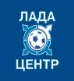 550029-1152  Труд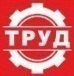 540113-6123  ЦПФ Лада-2010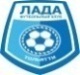 530211-994  Лада-Центр-251048-1935  Лада-10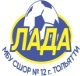 51042-1636  Торпедо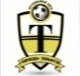 51042-143                                                                             МестокомандаИВНПмячиочки1  Лада-Центр-1430112-392  Труд42029-963  ЦПФ Лада-201041033-123МестокомандаИВНПмячиочки4  Торпедо430110-895  Лада-201022024-666  Лада-Центр-241038-103